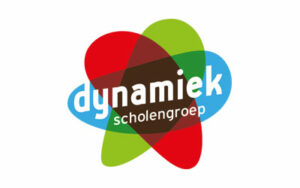 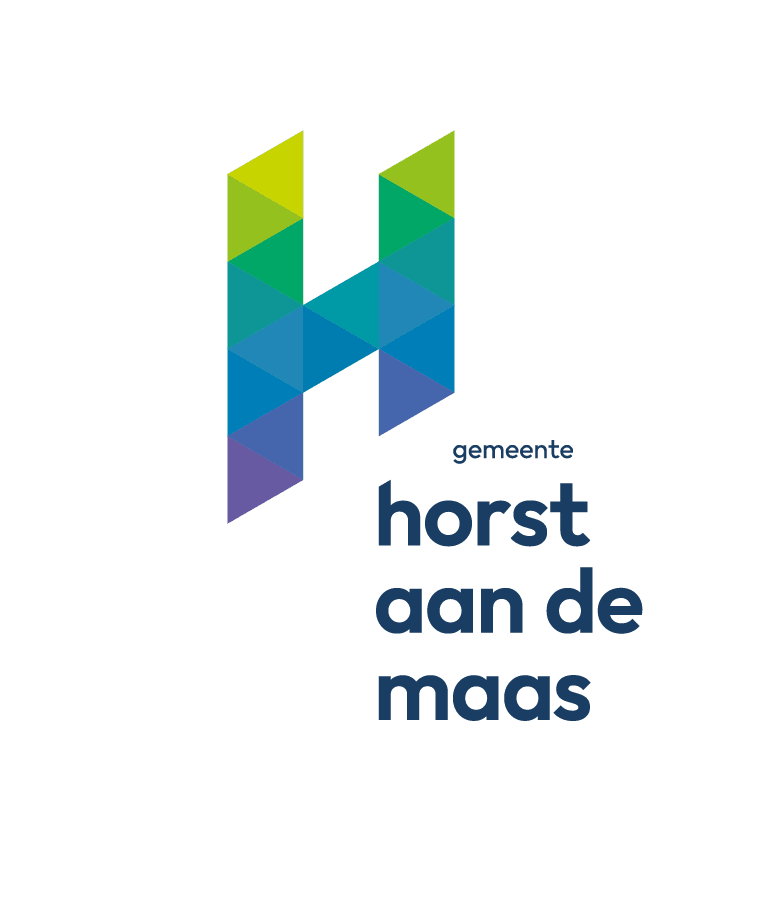 FORMULIER VOOR AANVRAAG VAN VERLOF BUITEN SCHOOLVAKANTIESIn te vullen door de ouders/verzorgers:*aankruisen wat van toepassing is.Het extra verlof wordt aangevraagd om de volgende reden(en):Het overlijden van bloed- of aanverwanten / pleegouder / verzorgerHuwelijk van bloed- of aanverwanten / pleegouder / verzorger (max. 1 dag)Verhuizing en/of kennismaking met de nieuwe school (max. 1 dag)12 ½ -, 25-, 40-, 50-, 60- jarig ambts- of huwelijksfeest van ouders of grootouders (max. 1 dag)Viering van een religieuze of nationale feest- of gedenkdag i.v.m. de eigen cultuur (max. 1 dag)In verband met langdurige, ernstige medische en / of sociale problemenEr is geen enkele vakantie mogelijk tijdens geplande schoolvakanties* omdat de kostwinner dan moet werken. (*Dit moet schriftelijk aangetoond worden)In verband met de volgende omstandigheden:………………………………………………………………………………………………………………………………………………………………Let op: Verlof, langer dan 10 schooldagen, moet worden aangevraagd bij de leerplichtambtenaar van de gemeente Horst aan de Maas!Plaats:					Datum:Handtekening ouder 1 / verzorger:						Handtekening ouder 2:BelangrijkIs een leerling niet op school zonder dat hiervoor een geldige reden is? Of voldoet hij niet aan de voorwaarden? Dan zijn de ouders strafbaar. Scholen en instellingen zijn verplicht het ongeoorloofde verzuim te melden bij de leerplichtambtenaar. Die zoekt vervolgens uit waarom een leerling niet op school is verschenen. Tegen ouders die hun kind(eren) zonder toestemming van school houden, kan proces-verbaal worden opgemaakt.BezwaarIndien men niet eens is met de afwijzing, kan men een bezwaar indienen bij de directeur van de school. De termijn voor het indienen van een bezwaarschrift bedraagt zes weken na dagtekening van deze brief. Een bezwaarschrift moet zijn ondertekend, van een datum voorzien en vermelden: Uw naam en adresOmschrijving van het bestreden besluit	Gronden van het bezwaarSpeciale regelingenIn spoedeisende gevallen kan, nadat het bezwaar is ingediend, aan de voorzieningenrechter van de arrondissementsrechtbank om een voorlopige voorziening worden gevraagd. U kunt in uw bezwaarschrift ook vragen rechtstreeks beroep te mogen instellen. In beide gevallen is griffierecht verschuldigd.Naam:Adres:Postcode:Telefoon:e-mail:Relatie tot kind(eren): *   □vader /   □moeder/    □voogd/    □verzorgerRelatie tot kind(eren): *   □vader /   □moeder/    □voogd/    □verzorgerVraagt extra verlof aan van …../ …../ 20..  tot en met  …../ …./ 20….Vraagt extra verlof aan van …../ …../ 20..  tot en met  …../ …./ 20….Vraagt extra verlof aan van …../ …../ 20..  tot en met  …../ …./ 20….Vraagt extra verlof aan van …../ …../ 20..  tot en met  …../ …./ 20….Namen:1.Geb.datum:Groep:2.Geb.datum:Groep:3.Geb.datum:Groep:4.Geb.datum:Groep:5.Geb.datum:Groep:In te vullen door de administratie:In te vullen door de administratie:In te vullen door de administratie:In te vullen door de administratie:Kopie voor:Ouder/ verzorger  leerkrachtarchiefUw verzoek tot verlof wordt:ToegekendNiet ToegekendSlechts toegekend voor:………….……………………………………..Handtekening directeur:Naam directeur:………………………………………Datum :………………………………………Toelichting:Toelichting:In te vullen door de directeur:Doorgezonden aan de leerplichtambtenaar wegens overschrijding 10-dagen grens op: